Chinese Food Tasting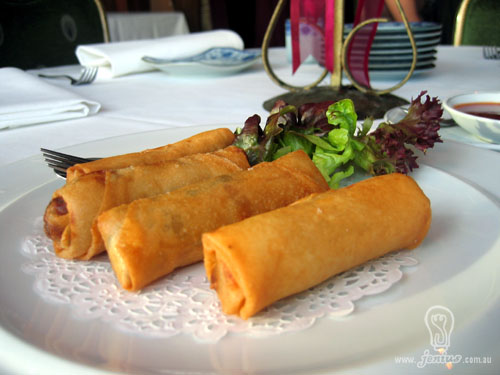 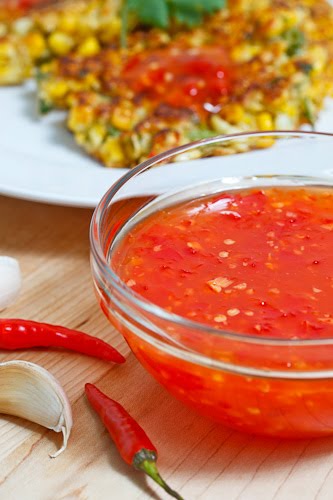 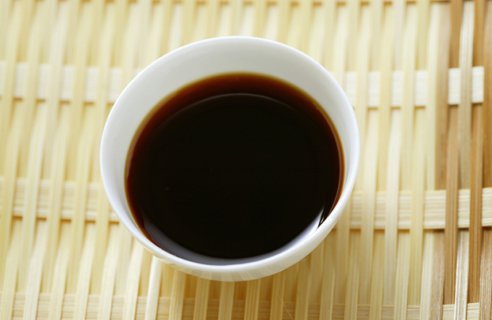 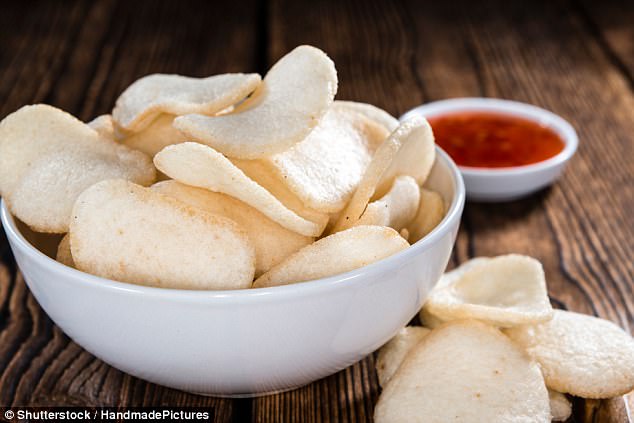 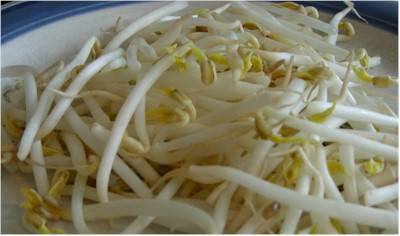 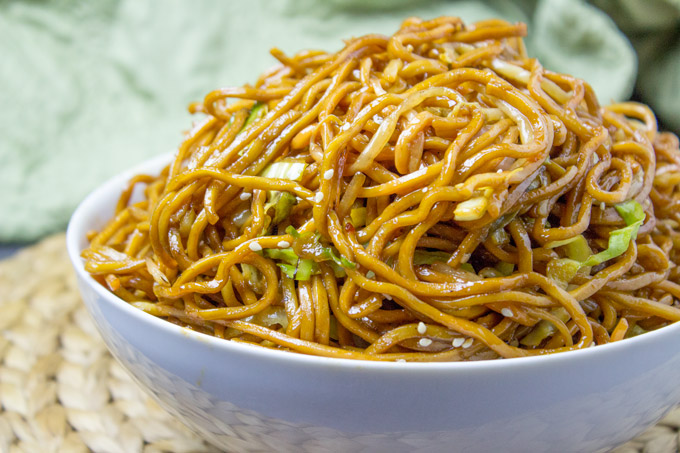 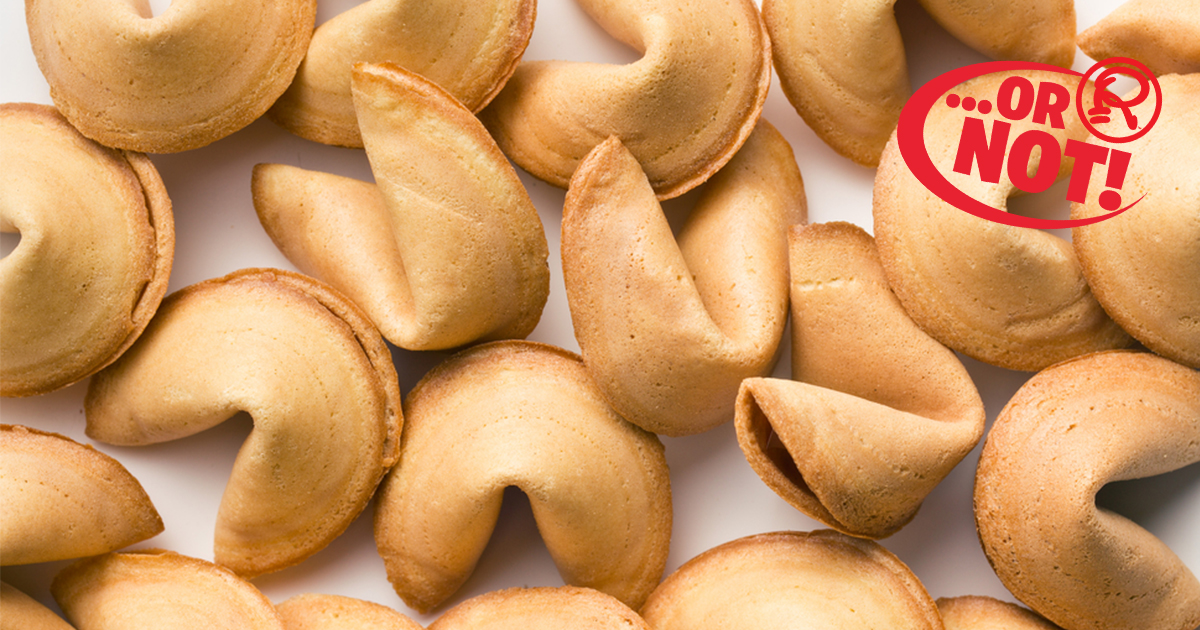 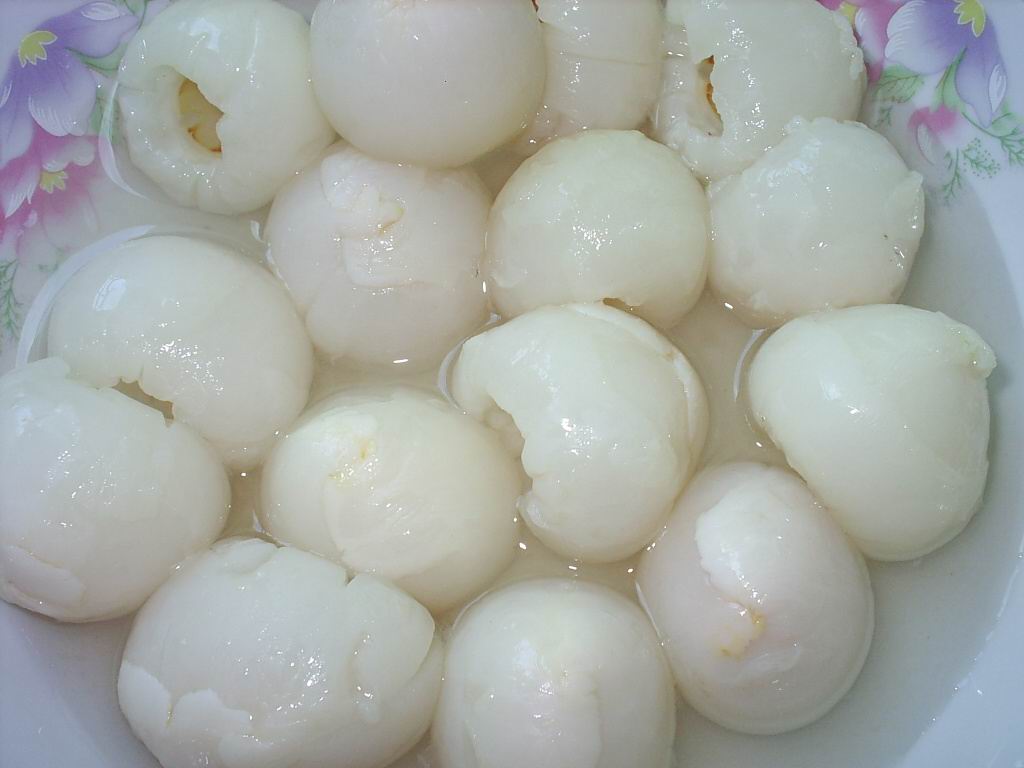 